SLUTRAPPORT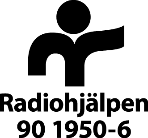 IDROTT FÖR ATT MOTVERKA PSYKISK OHÄLSA1. SAMMANFATTANDE INFORMATION2. UPPGIFTER OM PROJEKTETKORT BESKRIVNING AV AKTIVITETER ENLIGT BEVILJADE ANSÖKAN SAMT NAMN OCH KONTAKTUPPGIFTER TILL MEDHJÄLPARE 1) 2)3)
FYLL PÅ MED FLER RADER OM DET BEHÖVS3. UTFALL AV BEVILJADE MEDELVi har tagit del av och godkänner slutredovisningen enligt villkor i avtalet:
Genom undertecknande av slutredovisning är parterna införstådda med att viss information om parternas representanter sparas för att möjliggöra uppföljning och dialog gällande den verksamhet som finansieras av Radiohjälpen.Redovisningen mailas till nationellt.radiohjalpen@svt.se tillsammans med eventuella övriga handlingar enligt avtal. Signering med BankID godkänns.
1.1 FÖRENINGENS/ORGANISATIONENS NAMN1.2 ANSÖKNINGSNUMMER1.3 START- OCH SLUTDATUM FÖR PROJEKTET1.4 BEVILJAD SUMMA2.1 KONTAKTPERSON2.1 KONTAKTPERSON2.2 ADRESS OCH POSTADRESS 2.2 ADRESS OCH POSTADRESS 2.3 E-MAIL OCH TEELFONNUMMER2.3 E-MAIL OCH TEELFONNUMMERObservera att den finansiella rapporten består av två delar, dels en narrativ del samt en budget som beskriver utfallet och eventuella förändringar. Observera att den finansiella rapporten skall innehålla samma poster som den senast godkända budgeten och stämmas av mot denna.Om utrymmet för budgetposter inte räcker kan ett separat blad med samma uppställning bifogas. 
  BUDGETPOSTER ENLIGT ANSÖKAN                                    BUDGET                                UTFALL                                DIFFERENS4. LÄNGRE BESKRIVNING AV DE GENOMFÖRDA AKTIVITETERNA. OM NÅGON AKTIVITET INTE GENOMFÖRDES ENLIGT ANSÖKAN, BESKRIV DE FÖRÄNDRINGAR SOM INTRÄFFAT.5. UPPFYLLDES SYFTET? KOMMENTARER?Ort och datumOrt och datumUnderskrift firmatecknareUnderskrift controller/ekonomiansvarigNamnförtydligandeNamnförtydligande